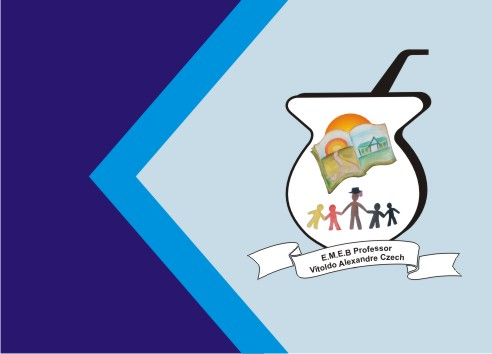 ATIVIDADE-ARTESCONTEÚDO MATERIALIDADE PROCESSO DE CRIAÇÃOVocê já brincou de “o que é, o que é? ”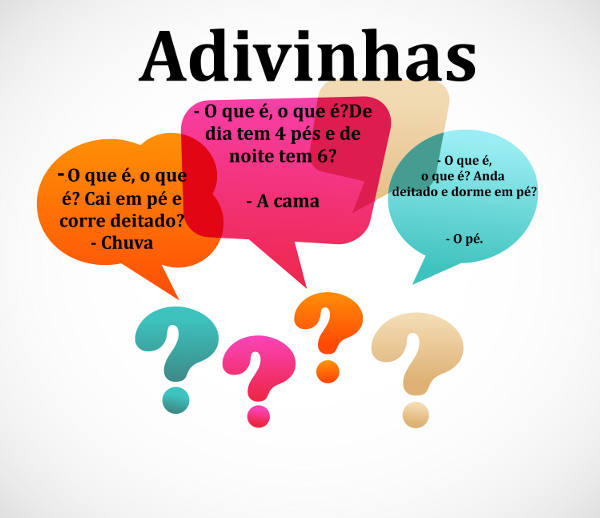 É um gênero discursivo chamado de adivinha.Observe o texto abaixo:– O que é, o que é? Feito para andar, mas não anda?– A rua.Você já deve ter brincado várias vezes com perguntas desse tipo, não é mesmo? Esse é um gênero textual típico da cultura popular e que é passado de pai para filho. Veja algumas, descubra e escreva a resposta?1 - O que é, o que é? O que a areia disse para o mar?R: ________________________________________________________________________________2 - O que é, o que é? O que é que está na ponta final do fim, no início do meio e no meio do começo?R: _______________________________________________________________________________3 - O que é, o que é? É um pássaro brasileiro e seu nome de trás para frente é igual?R: __________________________________________________________________4 - O que é, o que é? O que anda com os pés na cabeça?R: __________________________________________________________________5 - O que é, o que é? O que tem no meio do ovo?R: __________________________________________________________________Agora na folha de ofício, responda as adivinhas através do desenho.ADIVINHAS